About Lake Normanmore than just a lake…Lake Norman, 15 miles north of Charlotte, is a fresh-water lake and includes over 535 miles of shoreline, bordering four different counties that include many unique towns surrounding the 32,000 acres of beautiful water.  You will find everything from luxurious waterfront property to pastoral farmland with a slightly different vibe in each of the dozens of communities dotting the shore. Its mild four season climate makes it perfect for year-round activities.One of the first things we like to explain to folks who are interested in the beautiful Lake Norman region of North Carolina is that the term "Lake Norman real estate" encompasses a huge area with a diverse spectrum of people, places, culture, and history.It represents an entire region from Charlotte to Statesville boasting such incredible diversity of opportunity that there is literally something here for everyone:  a place to retire and a place to make a start; a place to work and a place to recreate; a place to explore the past at Revolutionary War landmarks and experience the kinetic world of Nascar.Stepping back from the water, an entirely different lifestyle is available in any of the historic vibrant towns and cities within minutes of the lake as well as stunning new construction and innovative mixed-use development communities.   Please find links below to many Lake Norman area attractions, connections, and community offerings. If you need help locating something that is not listed below, or have a suggestion for a link, please email our broker at scottelliott@remax.netwww.visitlakenorman.org for your ultimate resourceTowns 
Town of Mooresville 
Town of Cornelius 
Town of Davidson 
Town of Huntersville 
Town of Troutman 
City of Statesville 
City of ConcordCounties
Mecklenburg 
Iredell 
Lincoln 
Catawba 
Cabarrus 
Gaston 
Rowan 

Schools
www.ncpublicschools.org
www.ncreportcards.com
Iredell County Schools 
Mooresville City Schools 
Charlotte Mecklenburg Schools 
Lincoln County Schools 
Catawba County Schools 
Cabarrus County Schools 

Higher Learning
Davidson College 
Mitchell Community College
University of North Carolina at Charlotte 
Queens University 
Belmont Abbey College 
Central Piedmont Community College
Hospitals
Lake Norman Regional Hospital
Presbyterian Heathcare 
Iredell Memorial Hospital 
Davis Regional Medical Center 

Cultural Events 
Arts and Science Council
Iredell Museums 
Davidson Community Players 
Mooresville Artist Guild 
Iredell Arts Council 
Davidson College Friends of the Arts 
Lincoln Cultural Center 
Loch Norman Highland Games
Fort Dobbs 

Miscellaneous Lake Info
Local Weather 
Download a map of Lake Norman 
Duke Energy Lake Facts, Lake Access & Boat Launch Sites 
Check Lake Level 
Lake Norman Sail and Power Squadron 
Lake Norman State Park 
Lake Norman Yacht Club 

Lake Preservation Catawba River Keepers
www.catawbariverkeeper.org/

Fun Things To Do
Lazy 5 Ranch Mooresville
Race City Mooresville 
Queen's Landing Mooresville 
Fishin' With Gus Guided Fishing Tours Lake Norman 
Daniel Stowe Botanical Gardens Belmont 
NASCAR Speed Park Concord 
Carowinds Charlotte 
Historic Latta Plantation Huntersville 
Carolina Raptor Center Huntersville 
U.S. National Whitewater Center Charlotte
Duke Energy Energy Explorium Huntersville 
Discovery Place Charlotte 

Licensing Info
Fishing License 
NC Drivers License & Registration Info 

Airports
International - Charlotte/Douglas International Airport Charlotte 
Regional - - Statesville Regional Airport Statesville 
Rowan County Airport (Salisbury) 
Concord Regional Airport 
Lincoln County Airport (Lincolnton) 
Hickory Regional Airport 
Gastonia Municipal Airport

Golf Courses
The Peninsula Club Cornelius 
River Run Golf & Country Club Davidson 
Verdict Ridge Golf & Country Club Denver 
Westport Golf Course Denver 
Birkdale Golf Club Huntersville 
North Stone Club Huntersville 
Skybrook Golf Club Huntersville 
Lincoln Country Club Lincolnton 
Mallard Head Country Club Mooresville 
Mooresville Golf Course Mooresville 
Trump National Golf Club, Charlotte Mooresville 
Catawba Country Club Newton 
Cowan's Ford Country Club Stanley 
Fox Den Country Club Statesville 
Lakewood Golf Club Statesville 
Statesville Country Club Statesville 
Twin Oaks Golf Club Statesville
Utility Companies
Telephone
AT&T 
Charter 
Windstream 
MI Connections 

Electric
Duke Energy 
Energy United 
ElectriCities 
Rutherford Electric 

Gas
PSNC Energy 
Energy United 
Piedmont Natural Gas 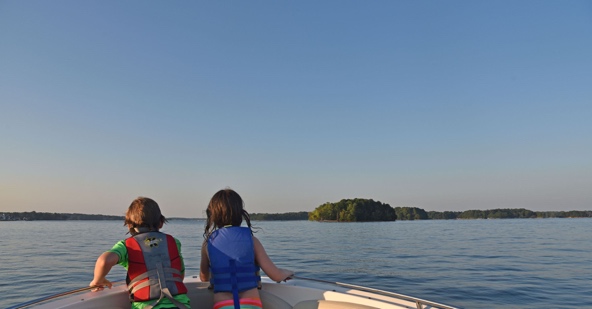 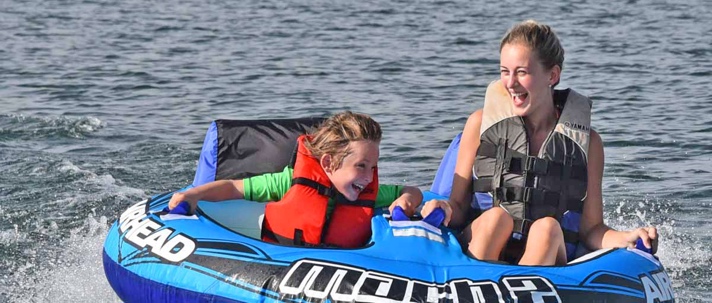 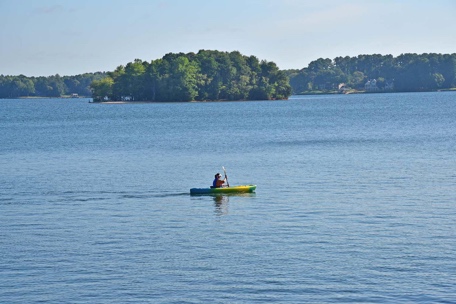 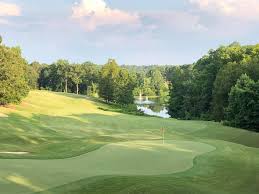 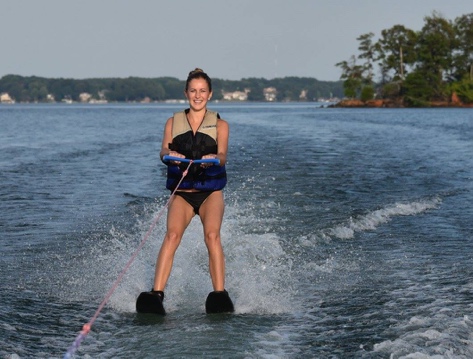 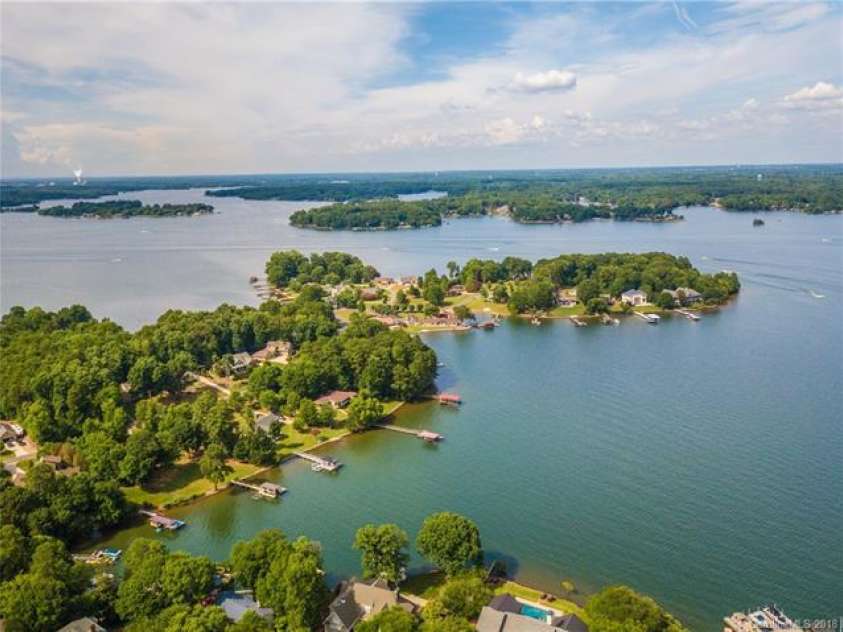 